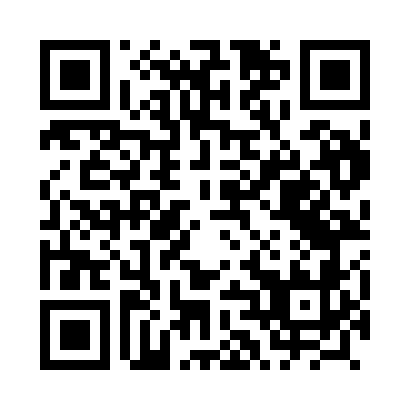 Prayer times for Pierzaki, PolandWed 1 May 2024 - Fri 31 May 2024High Latitude Method: Angle Based RulePrayer Calculation Method: Muslim World LeagueAsar Calculation Method: HanafiPrayer times provided by https://www.salahtimes.comDateDayFajrSunriseDhuhrAsrMaghribIsha1Wed2:495:1412:385:458:0310:182Thu2:455:1212:385:468:0510:213Fri2:425:1112:385:478:0610:244Sat2:395:0912:385:488:0810:275Sun2:355:0712:385:488:0910:306Mon2:325:0512:385:498:1110:337Tue2:285:0412:385:508:1210:368Wed2:245:0212:385:518:1410:399Thu2:235:0012:385:528:1510:4210Fri2:224:5912:375:538:1710:4511Sat2:224:5712:375:548:1910:4512Sun2:214:5612:375:558:2010:4613Mon2:204:5412:375:568:2210:4714Tue2:204:5312:375:578:2310:4715Wed2:194:5112:375:588:2410:4816Thu2:194:5012:375:588:2610:4917Fri2:184:4812:385:598:2710:4918Sat2:184:4712:386:008:2910:5019Sun2:174:4612:386:018:3010:5120Mon2:174:4412:386:028:3110:5121Tue2:164:4312:386:038:3310:5222Wed2:164:4212:386:038:3410:5223Thu2:154:4112:386:048:3510:5324Fri2:154:4012:386:058:3710:5425Sat2:154:3912:386:068:3810:5426Sun2:144:3812:386:068:3910:5527Mon2:144:3712:386:078:4010:5528Tue2:144:3612:386:088:4210:5629Wed2:134:3512:396:088:4310:5730Thu2:134:3412:396:098:4410:5731Fri2:134:3312:396:108:4510:58